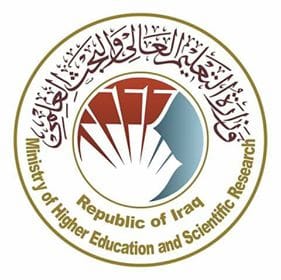 جدول الدروس الاسبوعيجدول الدروس الأسبوعيتوقيع مدرس المادة:                        		      	توقيع رئيس القسم:الاسما.م.د.انسام اياد عليا.م.د.انسام اياد عليا.م.د.انسام اياد عليا.م.د.انسام اياد عليا.م.د.انسام اياد عليالبريد الالكترونيdr.ansam@uodiyala.edu.iqdr.ansam@uodiyala.edu.iqdr.ansam@uodiyala.edu.iqdr.ansam@uodiyala.edu.iqdr.ansam@uodiyala.edu.iqاسم المادةالتربية الجماليةالتربية الجماليةالتربية الجماليةالتربية الجماليةالتربية الجماليةمقرر الفصلالسنويالسنويالسنويالسنويالسنوياهداف المادةتهدف المادة إلى تربية الذوق الجمالي والقدرة على التقويم والتفريق بين ما هو جمالي وما هو غير جمالي، وتربية الموقف الجمالي اتجاه الواقع اذ يتضمن الفعل الموجه للدفاع وحماية كل ما هو رائع والسعي لابداعه ونقله الى الواقع المحيط.تهدف المادة إلى تربية الذوق الجمالي والقدرة على التقويم والتفريق بين ما هو جمالي وما هو غير جمالي، وتربية الموقف الجمالي اتجاه الواقع اذ يتضمن الفعل الموجه للدفاع وحماية كل ما هو رائع والسعي لابداعه ونقله الى الواقع المحيط.تهدف المادة إلى تربية الذوق الجمالي والقدرة على التقويم والتفريق بين ما هو جمالي وما هو غير جمالي، وتربية الموقف الجمالي اتجاه الواقع اذ يتضمن الفعل الموجه للدفاع وحماية كل ما هو رائع والسعي لابداعه ونقله الى الواقع المحيط.تهدف المادة إلى تربية الذوق الجمالي والقدرة على التقويم والتفريق بين ما هو جمالي وما هو غير جمالي، وتربية الموقف الجمالي اتجاه الواقع اذ يتضمن الفعل الموجه للدفاع وحماية كل ما هو رائع والسعي لابداعه ونقله الى الواقع المحيط.تهدف المادة إلى تربية الذوق الجمالي والقدرة على التقويم والتفريق بين ما هو جمالي وما هو غير جمالي، وتربية الموقف الجمالي اتجاه الواقع اذ يتضمن الفعل الموجه للدفاع وحماية كل ما هو رائع والسعي لابداعه ونقله الى الواقع المحيط.التفاصيل الاساسية للمادةالمادة نظرية... ايصال القيم الجمالية بكل عصر، فالقيم الجمالية تشكل المخزون الجمالي عند الانسان الذي من خلاله يحدد اتجاهاته نحو الجمال.المادة نظرية... ايصال القيم الجمالية بكل عصر، فالقيم الجمالية تشكل المخزون الجمالي عند الانسان الذي من خلاله يحدد اتجاهاته نحو الجمال.المادة نظرية... ايصال القيم الجمالية بكل عصر، فالقيم الجمالية تشكل المخزون الجمالي عند الانسان الذي من خلاله يحدد اتجاهاته نحو الجمال.المادة نظرية... ايصال القيم الجمالية بكل عصر، فالقيم الجمالية تشكل المخزون الجمالي عند الانسان الذي من خلاله يحدد اتجاهاته نحو الجمال.المادة نظرية... ايصال القيم الجمالية بكل عصر، فالقيم الجمالية تشكل المخزون الجمالي عند الانسان الذي من خلاله يحدد اتجاهاته نحو الجمال.الكتب المنهجيةلا يوجدلا يوجدلا يوجدلا يوجدلا يوجدمعلومات الصف الالكتروني التقنيات المساعدة07709830957دكتورة انسام07709830957دكتورة انسام07709830957دكتورة انسام07709830957دكتورة انسام07709830957دكتورة انسامالمصادر الخارجيةالوعي الجمالي عند الطفل (وفاء ابراهيم)التربية الجمالية(محمود عبدالله الخوالدة ومحمد عوض الترتوري)التربية الجمالية رؤية اسلامية (رباب كامل فرحان عريبي )التربية الجمالية لاطفال ما قبل المدرسة (لمياء احمد عثمان)التربية الجمالية للانسان(فريدريش شيللر)التربية الجمالية ودورها في الانماء التربوي(د.حاتم جاسم  د.عاد محمود  د .انسام اياد)الوعي الجمالي عند الطفل (وفاء ابراهيم)التربية الجمالية(محمود عبدالله الخوالدة ومحمد عوض الترتوري)التربية الجمالية رؤية اسلامية (رباب كامل فرحان عريبي )التربية الجمالية لاطفال ما قبل المدرسة (لمياء احمد عثمان)التربية الجمالية للانسان(فريدريش شيللر)التربية الجمالية ودورها في الانماء التربوي(د.حاتم جاسم  د.عاد محمود  د .انسام اياد)الوعي الجمالي عند الطفل (وفاء ابراهيم)التربية الجمالية(محمود عبدالله الخوالدة ومحمد عوض الترتوري)التربية الجمالية رؤية اسلامية (رباب كامل فرحان عريبي )التربية الجمالية لاطفال ما قبل المدرسة (لمياء احمد عثمان)التربية الجمالية للانسان(فريدريش شيللر)التربية الجمالية ودورها في الانماء التربوي(د.حاتم جاسم  د.عاد محمود  د .انسام اياد)الوعي الجمالي عند الطفل (وفاء ابراهيم)التربية الجمالية(محمود عبدالله الخوالدة ومحمد عوض الترتوري)التربية الجمالية رؤية اسلامية (رباب كامل فرحان عريبي )التربية الجمالية لاطفال ما قبل المدرسة (لمياء احمد عثمان)التربية الجمالية للانسان(فريدريش شيللر)التربية الجمالية ودورها في الانماء التربوي(د.حاتم جاسم  د.عاد محمود  د .انسام اياد)الوعي الجمالي عند الطفل (وفاء ابراهيم)التربية الجمالية(محمود عبدالله الخوالدة ومحمد عوض الترتوري)التربية الجمالية رؤية اسلامية (رباب كامل فرحان عريبي )التربية الجمالية لاطفال ما قبل المدرسة (لمياء احمد عثمان)التربية الجمالية للانسان(فريدريش شيللر)التربية الجمالية ودورها في الانماء التربوي(د.حاتم جاسم  د.عاد محمود  د .انسام اياد)تقديرات الفصلالفصل الدراسيدرجة اليوميالامتحان الشهريالواجباتالامتحان النهائيتقديرات الفصل25%5%10%10%50%معلومات اضافية                                                     النظري                     الفصل الدراسي الأول                                       25الفصل الدراسي الثاني                                      25                                الامتحانات النهائية                                        50                 المجموع                                                   100%                                                                                    النظري                     الفصل الدراسي الأول                                       25الفصل الدراسي الثاني                                      25                                الامتحانات النهائية                                        50                 المجموع                                                   100%                                                                                    النظري                     الفصل الدراسي الأول                                       25الفصل الدراسي الثاني                                      25                                الامتحانات النهائية                                        50                 المجموع                                                   100%                                                                                    النظري                     الفصل الدراسي الأول                                       25الفصل الدراسي الثاني                                      25                                الامتحانات النهائية                                        50                 المجموع                                                   100%                                                                                    النظري                     الفصل الدراسي الأول                                       25الفصل الدراسي الثاني                                      25                                الامتحانات النهائية                                        50                 المجموع                                                   100%                               الاسبوعالتاريخالمادة النظريةالمادة العمليةالملاحظاتالملاحظات1مخرجات التعلم المطلوبةنظرينظري2مفهوم التربية الجمالية(لغة ،اصطلاحا)نظرينظري3أهمية التربية الجماليةنظرينظري4الحاجة للتربية الجماليةنظرينظري5التربية الجمالية عبر العصور (وادي الرافدين ووادي النيل)نظرينظري6التربية الجمالية عند الاغريقنظرينظري7الامتحان الاولنظرينظري8التربية الجمالية عند اليونان(سقراط، افلاطون وارسطو)نظرينظري9التربية الجمالية عند المسيحيةنظرينظري10التربية الجمالية في القران الكريمنظرينظري11التربية الجمالية في السنة النبوية الشريفةنظرينظري12التربية الجمالية عند المفكرين الفارابي والغزالينظرينظري13التربية الجمالية عند المفكرين المحدثين(ديكارت وبومجارتن )نظرينظري14التربية الجمالية عند المفكرين المعاصرين( سارتر،لانجر)نظرينظري15امتحان الثانيالفصل الثانيالفصل الثانيالفصل الثانيالفصل الثانيالفصل الثانيالفصل الثانيالاسبوعالتاريخالمادة النظريةالمادة العمليةالملاحظاتالملاحظات16مراحل التربية الجماليةنظرينظري17نظريات التربية الجماليةنظرينظري18نظرية الحسي البصرينظرينظري19نظرية الفن للفننظرينظري20نظرية العمليات العقليةنظرينظري21مصادر التربية الجماليةنظرينظري22الامتحان الاولنظري نظري 23اهداف ووظيفة  ومبادى التربية الجماليةنظرينظري24مهام معلم التربية الجماليةنظرينظري25علاقة التربية الجمالية بالمواد الدراسية المختلفةنظرينظري26القيم الجمالية والمهام الجماليةنظرينظري27يكتب الطالب تقريرا حول السبل التي نستخدمها للنهوض بالتربية الجمالية من خلال رصده للأشخاص والظواهرعمليعملي28اسقاط اراءه بشكل تخطيط (رسم)عمليعملي29يراجع الطالب المنهج الدراسي والتهيؤ للامتحان النهائينظرينظري30الامتحان الثاني  